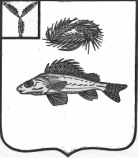    АДМИНИСТРАЦИЯЕРШОВСКОГО МУНИЦИПАЛЬНОГО   РАЙОНА САРАТОВСКОЙ ОБЛАСТИПОСТАНОВЛЕНИЕот__24.01.2023    ____   № ___ _40__ ______________г. Ершов     Руководствуясь  Уставом  Ершовского муниципального района,  администрация Ершовского муниципального района ПОСТАНОВЛЯЕТ:     1. Утвердить прилагаемые изменения, которые вносятся в постановление администрации  Ершовского муниципального района от 28.10.2020 г. № 918 «Об утверждении муниципальной программы «Развитие муниципального управления Ершовского муниципального района до 2025 года».      2. Отделу по информатизации администрации Ершовского муниципального района разместить   настоящее постановление  на официальном сайте администрации Ершовского муниципального района в сети «Интернет».         3. Контроль  за исполнением  настоящего постановления  возложить на   заместителя главы администрации Ершовского муниципального района.    Глава Ершовского муниципального района                              С.А. ЗубрицкаяИзменения, которые вносятся в постановление администрации  Ершовского муниципального района от 28.10.2020 г. № 918  «Об утверждении муниципальной программы «Развитие муниципального управления Ершовского муниципального района до 2025 года»     1. В паспорте  Программы   «Об утверждении муниципальной программы «Развитие муниципального управления Ершовского муниципального района до 2025 года»  позицию «Объемы бюджетных ассигнований подпрограммы» изложить в следующей редакции:«Программа финансируется за счет средств местного бюджета.Всего на 2021 – 2025 годы – 1132060 рублей, в том числе:2021 год –2489,6 рублей;2022 год –2735,3 рублей;2023 год –2807,3 рублей;2024 год –2695,8 рублей; 2025  год – 2796,3 рублей.»     1.2. Раздел 6 «Финансовое обеспечение реализации муниципальной программы»  изложить в следующей редакции: «Общий объем финансирования программы – 13524,3  тыс. рублей, в том числе по годам:  2021 год – 2489,6 тыс. рублей; 2022 год – 2735,3 тыс. рублей; 2023 год – 2807,3 тыс. рублей; 2024 год – 2695,8 тыс. рублей; 2025 год – 2796,3 тыс. рублейпо источникам финансирования: бюджет района – 13524,3тыс. рублей. Сведения об объемах финансирования программы приведены в приложении № 3 к Программе».       1.3. В паспорте подпрограммы  1 «Развитие местного самоуправления в Ершовском муниципальном районе» позицию «Объемы бюджетных ассигнований подпрограммы» изложить в следующей редакции:    1.4. Раздел 5 «Объем финансового обеспечение реализации Подпрограммы»  изложить в следующей редакции:    Общий объем финансирования программы – 2100,0  тыс. рублей, в том числе по годам:  2021 год – 500,0 тыс. рублей; 2022 год – 500,0 тыс. рублей; 2023 год – 500,0 тыс. рублей; 2024 год – 300,0 тыс. рублей; 2025 год – 300,0 тыс. рублейпо источникам финансирования: бюджет района – 2100,0  тыс. рублей;      Основные сведения об объемах и источниках финансового обеспечения муниципальной программы указаны в приложении № 3 к муниципальной программе.   1.5. В паспорте Подпрограммы  2 «Развитие муниципальной службы в Ершовском муниципальном районе» позицию «Объемы бюджетных ассигнований подпрограммы» изложить в следующей редакции:    1.6. Раздел 5  «Объем финансового обеспечение реализации Подпрограммы»  изложить в следующей редакции:« Общий объем финансирования программы – 349,0  тыс. рублей, в том числе по годам: 2021 год – 121,7  тыс. рублей; 2022 год – 23,7 тыс. рублей; 2023 год – 50,0 тыс. рублей; 2024 год – 75,0 тыс. рублей; 2025 год  -  75,0  тыс. рублейпо источникам финансирования: бюджет района –   тыс. рублей;     Основные сведения об объемах и источниках финансового обеспечения муниципальной программы указаны в приложении № 3 к муниципальной программе.»;     1.7. В паспорте Подпрограммы  3 «Управление муниципальными финансами в Ершовском муниципальном районе» позицию «Объемы бюджетных ассигнований подпрограммы» изложить в следующей редакции:    1.8. Раздел 5  «Объем финансового обеспечение реализации Подпрограммы»  изложить в следующей редакции:     « Ресурсное обеспечение реализации мероприятий подпрограммы осуществляется за счет средств бюджета муниципального района.      Общий объем финансирования программы –  11075,3  тыс. рублей, в том числе по годам: 2021 год – 1867,9 тыс. рублей; 2022 год – 2208,0 тыс. рублей; 2023 год – 2257,3 тыс. рублей; 2024 год – 2320,8 тыс. рублей; 2025 год – 2421,3 тыс. рублей    Основные сведения об объемах и источниках финансового обеспечения муниципальной подпрограммы указаны в приложении № 3 к муниципальной программе.»      2. Приложение № 1  к муниципальной программе «Развитие местного самоуправления  в Ершовском муниципальном районе  на 2021-2025  годы»   изложить в новой редакции:«Сведенияо целевых показателях (индикаторах) муниципальной программыРазвитие муниципального управления в Ершовском муниципальном районе на 2021-2025гг.(наименование муниципальной программы)3. Приложение № 3  к муниципальной программе «Развитие местного самоуправления  в Ершовском муниципальном районе  на 2021-2025  годы»   изложить в новой редакции:Сведенияоб объемах и источниках финансового обеспечения муниципальной программыРазвитие муниципального управления на 2021-2025г. О внесении изменений  в          постановление администрации    Ершовского муниципального района            от  28.10.2020г. № 918 УТВЕРЖДЕНЫПостановлением администрации Ершовского муниципального районаот  24.01.2023 № 40  Объемы финансового обеспечения муниципальной подпрограммы, в том числе по годам:расходы (тыс. рублей.)расходы (тыс. рублей.)расходы (тыс. рублей.)расходы (тыс. рублей.)расходы (тыс. рублей.)расходы (тыс. рублей.)Объемы финансового обеспечения муниципальной подпрограммы, в том числе по годам:всего 2021г. 2022г. 2023г.2024г. 2025г.бюджет района  2100,0 500,0 500,0 500,0300,0 300,0федеральный бюджет (прогнозно)000000областной бюджет (прогнозно)000000внебюджетные источники(прогнозно) 000000Объемы финансового обеспечения муниципальной подпрограммы, в том числе по годам:расходы (тыс. рублей.)расходы (тыс. рублей.)расходы (тыс. рублей.)расходы (тыс. рублей.)расходы (тыс. рублей.)Объемы финансового обеспечения муниципальной подпрограммы, в том числе по годам:всего2021г. 2022г.2023г. 2024г. 2025г. бюджет района 349,0 121,7 27,350,0 75,0 75,0федеральный бюджет (прогнозно)00000областной бюджет (прогнозно)00000внебюджетные источники(прогнозно) 00000Объемы финансового обеспечения муниципальной подпрограммы, в том числе по годам:расходы (тыс. рублей.)расходы (тыс. рублей.)расходы (тыс. рублей.)расходы (тыс. рублей.)расходы (тыс. рублей.)расходы (тыс. рублей.)Объемы финансового обеспечения муниципальной подпрограммы, в том числе по годам:всего2021г.2022г.2023г.2024г.2025г.бюджет района  11075,3 1867,9 2208,02257,32320,82421,3федеральный бюджет (прогнозно)областной бюджет (прогнозно)внебюджетные источники(прогнозно) №п/пНаименование программы, наименование показателяЕдиница измеренияЗначение показателей*Значение показателей*Значение показателей*Значение показателей*Значение показателей*Значение показателей*№п/пНаименование программы, наименование показателяЕдиница измерения 2020 20212022202320242025123456789Подпрограмма 1 «Развитие местного самоуправления Ершовского муниципального района на 2021-2025гг.»Подпрограмма 1 «Развитие местного самоуправления Ершовского муниципального района на 2021-2025гг.»Подпрограмма 1 «Развитие местного самоуправления Ершовского муниципального района на 2021-2025гг.»Подпрограмма 1 «Развитие местного самоуправления Ершовского муниципального района на 2021-2025гг.»Подпрограмма 1 «Развитие местного самоуправления Ершовского муниципального района на 2021-2025гг.»Подпрограмма 1 «Развитие местного самоуправления Ершовского муниципального района на 2021-2025гг.»Подпрограмма 1 «Развитие местного самоуправления Ершовского муниципального района на 2021-2025гг.»Подпрограмма 1 «Развитие местного самоуправления Ершовского муниципального района на 2021-2025гг.»Подпрограмма 1 «Развитие местного самоуправления Ершовского муниципального района на 2021-2025гг.»Степень укомплектованности органов местного самоуправления материально-техническими средствами для решения вопросов местного значения;%55 56 57 58 59 60 Степень эффективной деятельности органов местного самоуправления.%55 56 57 58 59 60 Подпрограмма 2 «Развитие муниципальной службы в Ершовском муниципальном районе на 2021-2025гг.»Подпрограмма 2 «Развитие муниципальной службы в Ершовском муниципальном районе на 2021-2025гг.»Подпрограмма 2 «Развитие муниципальной службы в Ершовском муниципальном районе на 2021-2025гг.»Подпрограмма 2 «Развитие муниципальной службы в Ершовском муниципальном районе на 2021-2025гг.»Подпрограмма 2 «Развитие муниципальной службы в Ершовском муниципальном районе на 2021-2025гг.»Подпрограмма 2 «Развитие муниципальной службы в Ершовском муниципальном районе на 2021-2025гг.»Подпрограмма 2 «Развитие муниципальной службы в Ершовском муниципальном районе на 2021-2025гг.»Подпрограмма 2 «Развитие муниципальной службы в Ершовском муниципальном районе на 2021-2025гг.»Подпрограмма 2 «Развитие муниципальной службы в Ершовском муниципальном районе на 2021-2025гг.»Количество муниципальных служащих, прошедших обучение, повышение квали-фикации, переподготовкуКол-во112451021 21Доля муниципальных служащих, прошедших обучение, повышение квалификации, переподготовку, от общего количества муниципальных служащих%9 33715 29 29 Количество аттестованных муниципаль-ных служащихКол-во8 279  12 2816 Доля аттестованных муниципальных слу-жащих от общего количества муници-пальных служащих, подлежащих аттеста-ции%100100100100100100Количество проведенных обучающих се-минаров по вопросам правовой и кадровой работыКол-во444444Доля принятых на территории района и соответствующих в полном объеме дей-ствующему законодательству правовых актов в сфере муниципальной службы от общего числа требуемых в соответствии с законодательством о муниципальной службе%100100100100100100Подпрограмма 3  «Управление муниципальными финансами в  Ершовском муниципальном районе»Подпрограмма 3  «Управление муниципальными финансами в  Ершовском муниципальном районе»Подпрограмма 3  «Управление муниципальными финансами в  Ершовском муниципальном районе»Подпрограмма 3  «Управление муниципальными финансами в  Ершовском муниципальном районе»Подпрограмма 3  «Управление муниципальными финансами в  Ершовском муниципальном районе»Подпрограмма 3  «Управление муниципальными финансами в  Ершовском муниципальном районе»Подпрограмма 3  «Управление муниципальными финансами в  Ершовском муниципальном районе»Подпрограмма 3  «Управление муниципальными финансами в  Ершовском муниципальном районе»Подпрограмма 3  «Управление муниципальными финансами в  Ершовском муниципальном районе»1Соблюдение установленных бюджетным законодательством требований и сроков составления проекта  бюджета муниципального района, прогноза основных характеристик консолидированного бюджета района на очередной финансовый год и плановый период да/нетдадададада да2Соблюдение установленных бюджетным законодательством  сроков предоставления    отчетности    об исполнении бюджета муниципального района и консолидированного бюджета да/нетдадададада да3Перечисление дотаций бюджетам поселений Ершовского муниципального района из бюджета Ершовского муниципального района в объеме, утвержденном решением о бюджете на очередной финансовый год и на плановый период    %не менее 100 %не менее 100 %не менее 100 %не менее 100 %не менее 100 %    не менее 100 %4Отношение объема просроченной кредиторской задолженности к объему расходов бюджета муниципального района     %2,52,01,51,0005Отсутствие просроченной задолженности по долговым  обязательствам  Ершовского муниципального районада/нетдададададада6Отношение предельного объема муниципального долга муниципального района к утвержденному общему годовому объему доходов бюджета без учета утвержденного объема безвозмездных поступлений    %не более  50 %не более  50 %не более  50 %не более  50 %не более  50 %    не более  50 %7 Соответствие дефицита бюджета Ершовского муниципального района требованиям Бюджетного кодекса Российской Федерации      %неболее10 %неболее10 %неболее10 %неболее10 %неболее  10 %неболее  10 %НаименованиеОтветственный исполнитель (соисполнитель, участник)Источники финансированияОбъемыфинансирования, всегов том числе по годам реализациив том числе по годам реализациив том числе по годам реализациив том числе по годам реализациив том числе по годам реализацииНаименованиеОтветственный исполнитель (соисполнитель, участник)Источники финансированияОбъемыфинансирования, всего2021г.2022г.2023г.2024г.2025г. 123456789 Подпрограмма 1  «Развитие местного самоуправления в Ершовском  муниципальном районе»Отдел по организационной работе и общественным отношениям администрации Ершовского муниципального районаВсего2100,0  500,0 500,0 500,0 300,0300,0Подпрограмма 1  «Развитие местного самоуправления в Ершовском  муниципальном районе»Отдел по организационной работе и общественным отношениям администрации Ершовского муниципального районаБюджет  районаОсновное мероприятие1.1. Подготовка необходимых материалов для описания границ муниципальных образований  в соответствии с требованиями градостроительного 
и земельного законодательстваОтдел строительства, архитектуры и благоустройства администрации Ершовского муниципального районаВсего 180,0 20,0 20,0 100,0 20,020,0Основное мероприятие1.1. Подготовка необходимых материалов для описания границ муниципальных образований  в соответствии с требованиями градостроительного 
и земельного законодательстваОтдел строительства, архитектуры и благоустройства администрации Ершовского муниципального районаБюджет  района 180,0 20,0 20,0 100,0 20,020,0Основное мероприятие1.2.    Стимулирующие мероприятия, направленные на повышение эффективности деятельности органов местного самоуправления, участие во всероссийских конкурсах «Лучшая муниципальная практика», региональном конкурсе проектов, основанных на местных инициативах.Руководитель аппарата, начальник отдела по организационной работе и общественным отношениям администрации Ершовского муниципального районаВсего50,010,010,010,010,010,0Основное мероприятие1.2.    Стимулирующие мероприятия, направленные на повышение эффективности деятельности органов местного самоуправления, участие во всероссийских конкурсах «Лучшая муниципальная практика», региональном конкурсе проектов, основанных на местных инициативах.Руководитель аппарата, начальник отдела по организационной работе и общественным отношениям администрации Ершовского муниципального районаБюджет  района  50,0 10,010,010,010,010,0Основное мероприятие1.3.  Приобретение :- АРМ; - специализированного программного обеспечения, включая региональный и муниципальный компоненты;    - техническое обслуживание ПЭВМ;- продление лицензий;- аттестация РСМЭВ Отдел по  информатизации администрации Ершовского муниципального районаВсего  1870,0470,0470,0390,0270,0270,0Основное мероприятие1.3.  Приобретение :- АРМ; - специализированного программного обеспечения, включая региональный и муниципальный компоненты;    - техническое обслуживание ПЭВМ;- продление лицензий;- аттестация РСМЭВ Отдел по  информатизации администрации Ершовского муниципального районаБюджет  района  1870,0470,0470,0390,0270,0270,0Подпрограмма  2 «Развитие муниципальной службы в Ершовском муниципальном районе»Отдел кадров, делопроизводства и контроля администрации Ершовского муниципального районаВсего349,0 121,7 27,350,0  75,075,0Подпрограмма  2 «Развитие муниципальной службы в Ершовском муниципальном районе»Отдел кадров, делопроизводства и контроля администрации Ершовского муниципального районаБюджет  районаОсновное мероприятие2.1. Переподготовка и повышение квалификации муниципальных служащихОтдел кадров, делопроизводства и контроля администрации Ершовского муниципального районаВсего  349,0 121,7 27,350,0  75,075,0Основное мероприятие2.1. Переподготовка и повышение квалификации муниципальных служащихОтдел кадров, делопроизводства и контроля администрации Ершовского муниципального районаБюджет  районаПодпрограмма 3 «Управление муниципальными финансами в  Ершовском муниципальном районе»Финансовое управление администрации ЕМРВсего  11075,3 1867,9 2208,02257,32320,82421,3Подпрограмма 3 «Управление муниципальными финансами в  Ершовском муниципальном районе»Финансовое управление администрации ЕМРБюджет  районаОсновное мероприятие 3.1.Управление резервными средствамиФинансовое управление администрации ЕМРВсего 1200,0  0,0300,0 300,0300,0300,0Основное мероприятие 3.1.Управление резервными средствамиФинансовое управление администрации ЕМРБюджет  района 1200,0  0,0300,0 300,0300,0300,0Основное мероприятие 3.2.Управление долговыми обязательствами муниципального образованияФинансовое управление администрации ЕМРВсего 24,8 14,9 9,90,00,00,0Основное мероприятие 3.2.Управление долговыми обязательствами муниципального образованияФинансовое управление администрации ЕМРБюджет  района 24,8 14,9 9,90,00,00,0Основное мероприятие 3.3.Организация межбюджетных отношений  с муниципальными образованиями Ершовского муниципального районаФинансовое управление администрации ЕМРВсего9850,5 1853,01898,1 1957,32020 ,82121,3Основное мероприятие 3.3.Организация межбюджетных отношений  с муниципальными образованиями Ершовского муниципального районаФинансовое управление администрации ЕМРБюджет  района9850,5 1853,01898,1 1957,32020 ,82121,3